	Женева, 17 мая 2010 годаУважаемая госпожа,
уважаемый господин,1	В дополнение к Извещениям ААР-33 БСЭ от 1 апреля 2010 года и ААР-34 от 16 апреля 2010 года и в соответствии с п. 6.2 Рекомендации А.8 (Йоханнесбург, 2008 г.) настоящим довожу до вашего сведения, что 13-я Исследовательская комиссия утвердила текст проекта пересмотренной Рекомендации МСЭ-Т Y.2012 и проекты новых Рекомендаций МСЭ-Т Y.1911 и Y.2206 на своем пленарном заседании, состоявшемся 30 апреля 2010 года.2	Названия пересмотренной Рекомендации МСЭ-Т Y.2012 и новых Рекомендаций МСЭ-Т Y.1911 и Y.2206, которые были утверждены, приводятся ниже: 	Y.2012 – Функциональные требования к СПП и архитектура СПП;	Y.1911 – Услуги IPTV и кочевничество: сценарии и функциональная архитектура для одноадресной передачи;	Y.2206 – Требования к возможностям организации сетей распределенных услуг (DSN).3	С имеющейся патентной информацией можно ознакомиться в онлайновом режиме на веб-сайте МСЭ-Т.4	Тексты предварительно опубликованных Рекомендаций будут в ближайшее время размещены на веб-сайте МСЭ-Т.5	Тексты данных Рекомендаций будут опубликованы МСЭ в самое ближайшее время.С уважением,Малколм Джонсон
Директор Бюро
стандартизации электросвязиБюро стандартизации 
электросвязи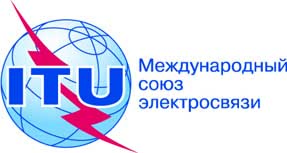 Осн.:Циркуляр 108 БСЭ
COM 13/TK	Администрациям Государств – Членов Союза	Членам Сектора МСЭ-Т	Ассоциированным членам МСЭТел.: Факс: Эл. почта:+41 22 730 5126+41 22 730 5853tsbsg13@itu.intКопии:	Председателю и заместителям председателя 13-й Исследовательской комиссии	Директору Бюро развития электросвязи	Директору Бюро радиосвязиПредмет:Утверждение пересмотренной Рекомендации МСЭ-T Y.2012 
и новых Рекомендаций МСЭ-Т Y.1911 и Y.2206